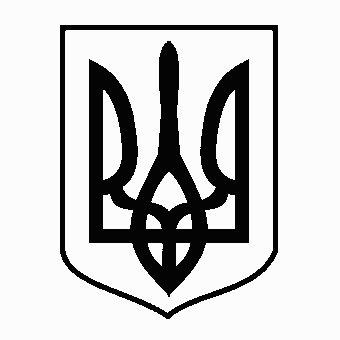 У К Р А Ї Н АЖовківська міська радаЛьвівського району Львівської області21-ша сесія VIII- го демократичного скликанняРІШЕННЯвід  23.12.2021р. № 52                                                                           м. ЖовкваПро  передання в оперативне  управління нежитлове приміщення комунальної власності Жовківської міської радиВідповідно до статей 26, 29  Закону України «Про місцеве самоврядування в Україні», статті 24 Господарського кодексу України, статті 327 Цивільного кодексу України з метою врегулювання майнових відносин у Жовківській міській рада враховуючи висновки постійних комісій з питань комунального майна та господарства, транспорту, будівництва, благоустрою та енергозбереження; з питань охорони здоров’я, освіти, науки, культури, мови, прав національних меншин, міжнародного співробітництва, інформаційної політики, молоді, спорту, туризму та соціального захисту населення, Жовківська міська рада В И Р І Ш И Л А: 1. Надати Жовківському центру дитячої та юнацької творчості Жовківської міської ради в оперативне управління нежитлове приміщення, яке є комунальною власністю Жовківської міської ради, розташованого за адресою: вулиця Степана Бандери, будинок № 1, місто Жовква.2. Доручити Жовківському міському голові укласти договір оперативного управління між власником – Жовківською міською радою та користувачем Жовківським центром дитячої та юнацької творчості Жовківської міської ради.3.  Контроль за виконанням рішення покласти на постійні питань комунального майна та господарства, транспорту, будівництва, благоустрою та енергозбереження (Мариняк І.Г.).  Міський голова                                                                      Олег ВОЛЬСЬКИЙ